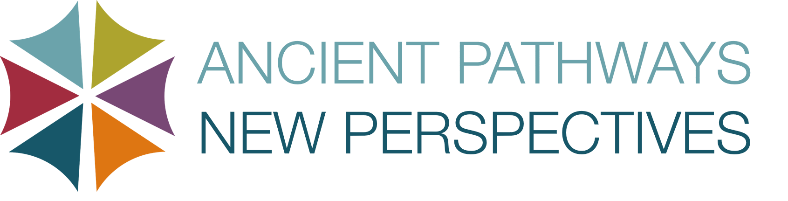 THE WISDOM OF THE SAINTS IN SPIRITUAL DIRECTIONAPPLICATION FORMName  Address  Email  Telephone  Date of birth  Present occupation  Denomination and local church  Brief reasons for attending the course:Do you have any previous formal training as a spiritual director?   YES     NO  Please give details:Are you currently practising as a spiritual director?   YES     NO  It is a requirement of the course that you will have been receiving spiritual direction yourself at least from, or about, the date of this application and that you will continue in direction throughout the length of the course.Have you studied any spiritual writers of the Christian tradition?   YES     NO  If so, please write one or two sentences about this:Please list any short programmes, workshops, or courses that you have attended in spiritual direction, spirituality in general, counselling or theology:Please provide any other information that you think would be useful:Please write a brief summary of your faith journey. 
N.B. This information will be confidential to the course tutors.The application deadline is 31st July 2021.
All applications will be considered by the tutors as they are received, and applicants will then be invited for interview.Signature (type your name)  Date  Thank You.Please email your completed application form to Nick Gallant:
enquiry.apnp@gmail.comREFERENCEPlease ask someone who knows you well and who has knowledge of the ministry of spiritual direction, to provide a reference for you, using the form below.THE WISDOM OF THE SAINTS IN SPIRITUAL DIRECTIONREFERENCE FORMName of applicant  Your name  Your name has been given as a referee and we would be grateful for your comments on the suitability of the applicant for this course. The course is ecumenical. For your information, this course involves three terms of full day sessions from October 2021 to June 2022 (24 days in total). It will include teaching on patterns of spiritual growth, discernment and prayer drawing on the spiritual writings of various Christian saints. It will also involve practical work with the skills and dynamics of spiritual direction; giving spiritual direction under supervision and a willingness to engage with one’s own experience both privately and within the group.An ability to sustain commitment to the course is vital. Temperament and character are as important as previous experience or qualifications.  For this reason, we shall be grateful if you will bear in mind whether the applicant has:A balanced personal faithA balanced attitude to their church affiliation, and openness to other traditionsA sufficient life experience, general maturity, and no serious personal turmoilA sensitivity to people, and an ability to listenPlease feel free to mention any other details that you feel may be relevant to this application. In particular, we should appreciate your response to the following:In what capacity do you know the applicant?How long have you known the applicant?On this course, we work with the individual’s experience of encountering God. Please say something about how you see this candidate’s ability and willingness to share such personal experiences with the group.What can you add about this person’s desire, and capacity for, engaging in further study of the writings and resources from the Christian tradition?In what ways do you see this course enriching the applicant’s ministry?Further comments (if applicable):We should appreciate it if you would reply as soon as possible.With many thanks, in anticipation, for your assistance.Signature (type your name)  Date  Address  Your email  Thank You.Please email your completed reference form to Nick Gallant:
enquiry.apnp@gmail.com